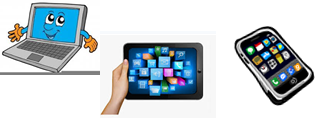 Name:…                                                                      Surname: …Home Schooling 34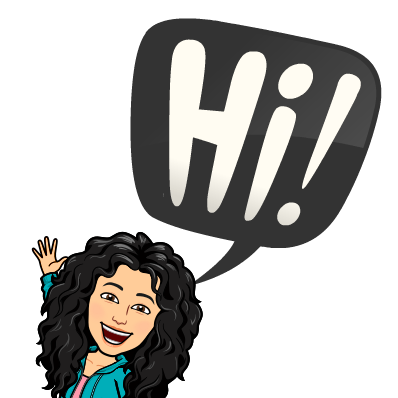 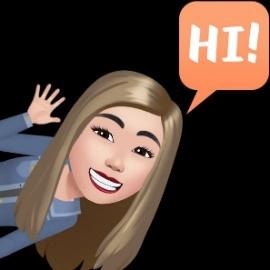 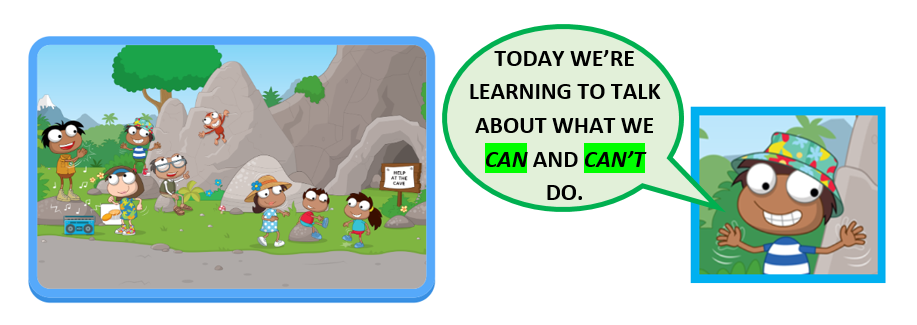 *Let’s play this game to revise body movements!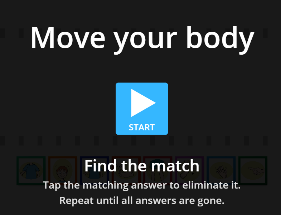 CTRL + CLICK https://wordwall.net/play/2942/848/699 *Watch this video! 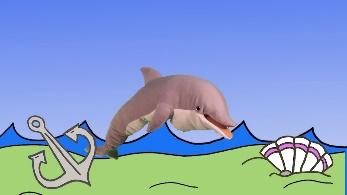 CTRL + CLICK https://www.youtube.com/watch?v=oCAZMW4jMX8*WATCH THIS VIDEO YOUR TEACHERS HAVE RECORDED FOR YOU! https://bit.ly/2V9D1pu 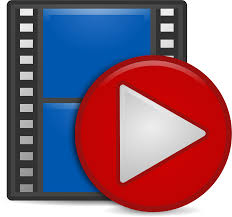 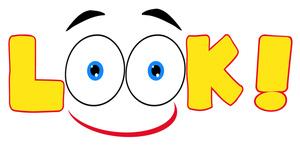 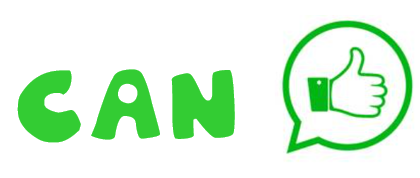 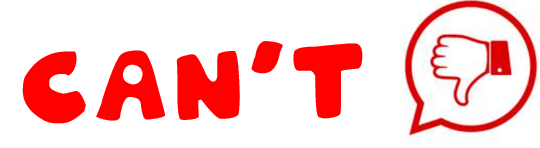 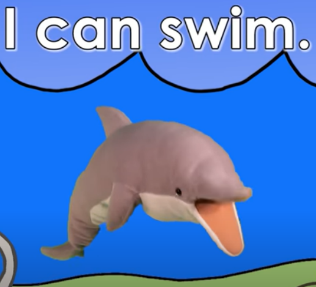 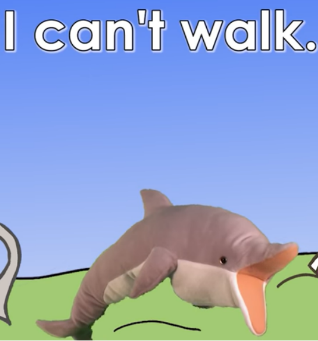 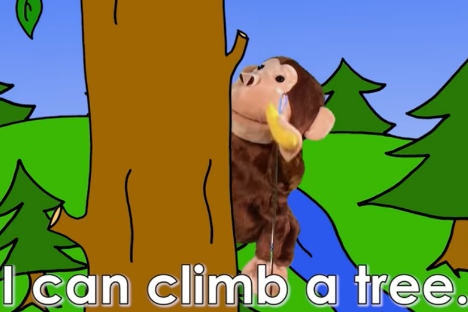 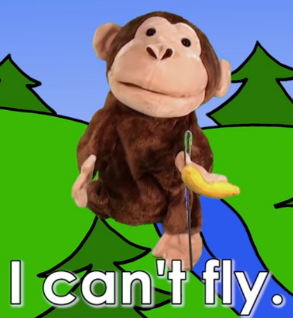 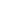 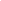 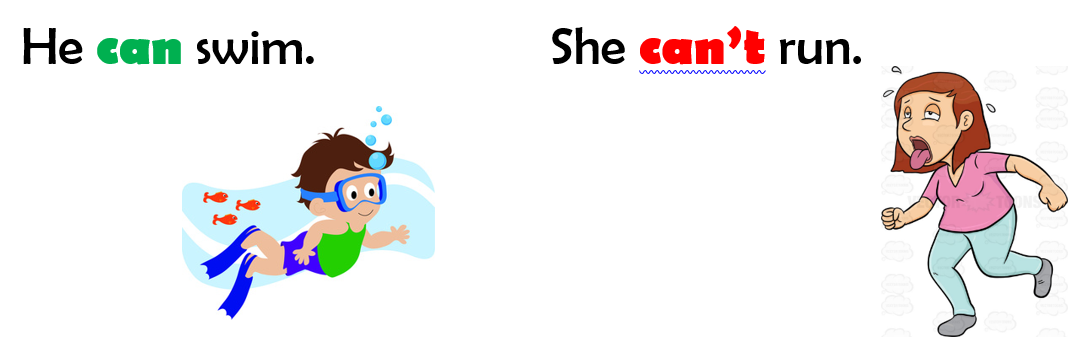 CTRL + CLICK AND WORK ONLINEhttps://forms.gle/akpupbi6rX5wYCD58 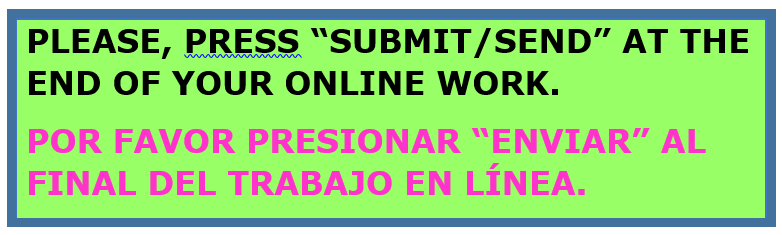 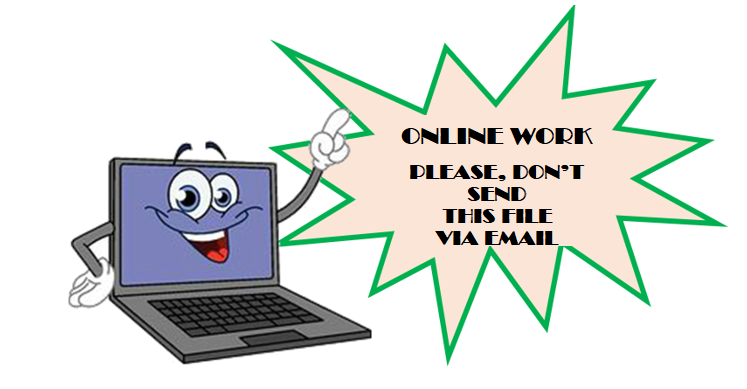 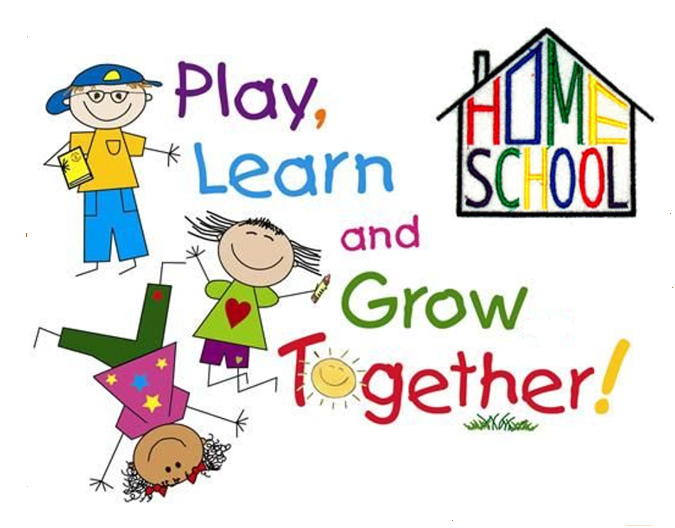 